SUGERENCIAS 9.V.2024DOMINGO DÉCIMO DELTIEMPO ORDINARIO. CICLO BVIDEOS 10º ORDINARIO-B, Mc. 3, 20-35: “tu madre y tus hermanos te buscan” -Dibujos del evangelio: https://youtu.be/7WqnMCO25cI; https://youtu.be/_DoU46Y_V7Y -Película del evangelio Mc. 3,20-35:    https://youtu.be/v4PvyHFNHdQ ; https://youtu.be/JzPd0vkMLM8; https://youtu.be/Lc2FacJ7aJo; https://youtu.be/GmYp_YOeMEM (Película - Fundación Ramón Pané); -Reflexiones sobre el evangelio Mc. 3,20-35:En lo más profundo -Verbo Divino 2018: https://youtu.be/czN8qNL6pYk, Familia más grande-Verbo Divino 2024: https://youtu.be/2ORKndncpzU-Canciones sobre el evangelio: Canto: Es mi hermano, Ain Karem: https://youtu.be/watch?v=A7ffbxPOL6o; Se ha vuelto loco de Javier Bru: https://youtu.be/vmb8C1RMUZcNO TE ENTENDÍAN, JESÚSTe echaban en cara no cuidar la familia,porque Tú nos invitas a tener una familia mayor,a que no nos engañemos con el «dar lo mejor a los míos»,sino que transcendamos las puertas de nuestro corazón,doliéndonos y sanando a cualquier ser humano,sea lejano o cercano, pero es hijo de Dios.Te atreviste a actuar en contra de la gentey nosotros queremos agradar a todo el mundo,que nos aplaudan los de dentro y los de fuera,y seguirte lleva unido el ir contracorriente.Ayúdanos, Jesús, a ver claro el camino,a defender lo tuyo, con fuerza y con pasión,a no desmoronarnos al primer contratiempoy a aceptar que no aprueben nuestra forma de actuar.Comenzaron criticándote y acabaste en una cruz,y a nosotros nos da miedo, ser distintos, como Tú.Danos energía y coraje, para ser signos de contradicción,teniendo la valentía de no tener que gustar a todo el mundo.Que Tú, Jesús, seas nuestra única seguridad,que contrastemos la vida con la tuya,que el Evangelio sea nuestro mapay el amor nuestra auténtica virtud.Patxi Ayerra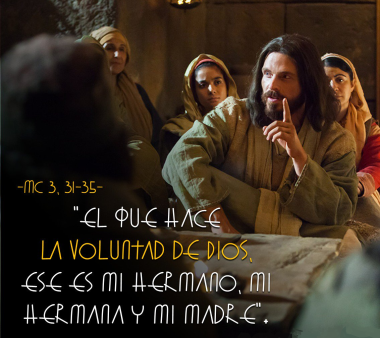 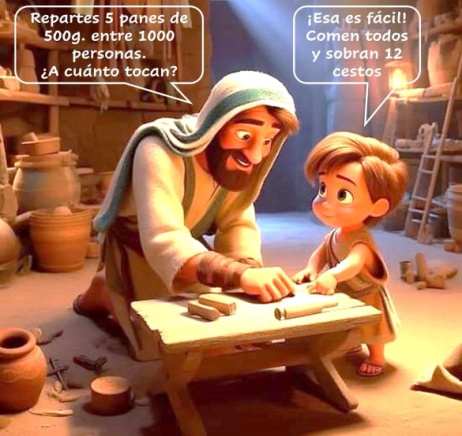 